PHLEBOTOMY PROGRAM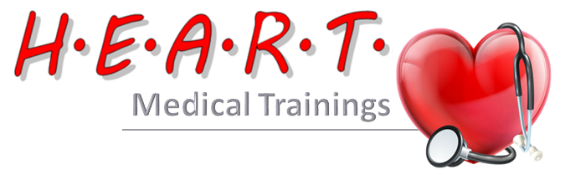 Company Name: H.E.A.R.T. Medical TrainingsAddress of School: 5230 Westerville Road					Columbus, Ohio 43231Contact Number of School: (740) 649-6776For registration, please visit: www.heartmobilecpr.comRegistration Number: (Will be inserted once approved)Program Description----------------------------------------------------Page 3Course Description------------------------------------------------------Page 3Program Objective------------------------------------------------------Page 3Admission Requirements----------------------------------------------Page 4Admission Policy---------------------------------------------------------Page 4Clock Hours----------------------------------------------------------------Page 4Quizzes and Exams------------------------------------------------------Page 4Course Objective---------------------------------------------------------Page 5Student Grading----------------------------------------------------------Page 6Satisfactory Progress----------------------------------------------------Page 6Course Repetition--------------------------------------------------------Page 6Unsatisfactory Progress------------------------------------------------Page 6Re-entrance for Student Dismissal or Suspension--------------Page 7Student Leave-------------------------------------------------------------Page 7Absence and Tardiness-------------------------------------------------Page 7Make up Work------------------------------------------------------------Page 7Call Off Policy-------------------------------------------------------------Page 7Validation of Absences-------------------------------------------------Page 8Graduation Requirements---------------------------------------------Page 8Certificate Awarded-----------------------------------------------------Page 8Tuition and Fees----------------------------------------------------------Page 9Payment Plan--------------------------------------------------------------Page 9Refund Policy--------------------------------------------------------------Pages 9-10State and Federal Assistant--------------------------------------------Page 10Scholarships----------------------------------------------------------------Page 10Transfer Credits-----------------------------------------------------------Page 10Compliance and Grievance--------------------------------------------Page 10Job Placement Disclaimer----------------------------------------------Page 11Right to Amend-----------------------------------------------------------Page 11Right to Cancel------------------------------------------------------------Page 11Students Right to Withdraw-------------------------------------------Page 12Right to Reschedule------------------------------------------------------Page 12Student Code of Conduct-----------------------------------------------Page 12Personal Property--------------------------------------------------------Page 13Telephone------------------------------------------------------------------Page 13Classroom Regulations Rules------------------------------------------Page 13Parking and Traffic Regulations---------------------------------------Page 14Testing rules----------------------------------------------------------------Page 14Dismissal for Non-Academic Reasons-------------------------------Pages 14 - 15Inclement Weather------------------------------------------------------Page 15Observed Holidays-------------------------------------------------------Page 15Phlebotomy Class Schedule--------------------------------------------Page 16												Published: November 8, 2021	Phlebotomists collect blood for testing and then analyze in a clinical laboratory to diagnose illness and evaluate the effectiveness of medications. Phlebotomists ensure that equipment is sanitized, labeling is accurate, and storage is proper.PROGRAM DESCRIPTION: 	The Phlebotomy technician program Is a comprehensive hand on method that will prepare the student for employment in the healthcare field, through lecture/discussion and practical phlebotomy hands on training. The phlebotomy program director/owner is Shawna Bobst RN. Shawna has been a nurse for 15 years and prior to was a phlebotomist.  Her field is in hospice are for terminally and chronically ill children.COURSE DESCRIPTION: 	The phlebotomy program is a 40-hour class time. The class will meet twice a week for 4 weeks 5 hours a day. The class will be split into two portions, lecture the first three hours and practicum the remaining 2 hours of class. The students will complete blood draw and finger sticks on Phlebotomy training dummies first then on each other under direct supervision of the instructor. PROGRAM OBJECTIVE:	At the end of the program students will be able to demonstrate knowledge in the following: HIPPA, First aid., Personal wellness, defensive sticking, human anatomy. Circulatory system. Blood collection. Finger stick collection, capillary collection, Venipuncture collection, processing collection, non-blood collection, specimen handling and processing, proper PPE or universal precaution and PPE for covid. ADMISSION REQUIREMENTS: A. Students or healthcare workers must be 18 or older.B. Application must be completed and signed. C. Down payment must be paid before starting class.D. Minors 16 ad 17 must have consent from a legal guardian. ADMISSION POLICY: 	HEART Medical Trainings is an equal opportunity training center. HEART Medical Trainings does not discriminate against race, color, national origin, ancestry, religion, sex, sexual orientation, marital status, disability, or any protected class status. HEART Medical Trainings will comply fully with state and federal equal opportunity and affirmative action laws, executives’ orders, and regulations.CLOCK HOURS: 40 hours 4 weeks of class and training.QUIZ AND EXAMS:The Phlebotomist =10ptsBlood Cells and Vessels =10ptsMethods/Specimen Collection =10ptsSpecimen Collection and Transport =10ptsSpecial Phlebotomy Procedures =10ptsFinal Exam =60ptsCourse Objective:	STUDENTS GRADING: A= 90-100 B=80-89 C=70-79 D= 60-69 F=0-59 I= Incomplete W= withdrawal student must have a 70 or higher to pass the class/ exams or assignments miss or incomplete can be made up within 10 days.SATISFACTORY PROGRESS: 	Assessment of the student progress is especially important for the program. We will use a combination of methods to evaluate the students.COURSE REPETITION: 	If any student fails to meet any course requirements because of their own failure. They must repeat the course and pay for any course repeated if the course is not completed it will be deemed as an unsatisfactory program completion.UNSATISFACTORY PROGRESS:	Unsatisfactory progress probation period if a student is not making progress, they will be given a chance to improve through class mentorship. If students do not progress because of their own inability they will have to repeat the class. If a student is suspended, terminated, or has attendance or disciplinary issues they will have to repeat the course and pay for course at the next available course time and may not continue in the current program. RE-ENTRANCE FOR STUDENT DISMISSAL OR SUSPENSION: 	For unsatisfactory progress students must pay for the course and wait for the next available class opening. STUDENT LEAVE: 	A student must write a letter to the director with explanation. Students will still be responsible for school fees.ABSENCE AND TARDINESS: 3 tardiness = 1 absent. Any student late to class more than 20 minutes is considered tardy. 45 minutes late will be considered absent.MAKE UP WORK: Students have up to 10 days to make up their work. Attendance: students are expected to be in class on time and ready to learn. The student may be absent twice with proper documentation. The student is responsible for any lecture, review, test. Or training missed.CALL OFF POLICY: Notification of absence by the student should be done prior to 7:30 a.m. (740-649-6776) If the preceptor is not available, then a message may be left to give to the preceptor.VALIDATION OF ABSENCES:Absences which qualify for validation and documentation required: Personal illness/injury………….....Doctor’s statement Dental appointment…….…….……Dentist’s statementFamily Member illness……….……Doctor’s statement Jury Duty………………………….………Copy of Summons/Subpoena Military Duty……………………………Copy of Orders Death in Immediate Family………Death notice(Parents, siblings, spouse, grandparents, children) Natural/Man-caused disasters to be ruled on at time of occurrence.GRADUATION REQUIREMENTS: Students must receive a 70% or higher with good class attendance and pass clinical evaluation, follow policies and regulations, and all payments must be paid in fullCERTIFICATE AWARDED: Upon completion of the Training Program, the student will receive a certificate of completion. And will be able to study and sit for national Phlebotomy certification. Both certifications will be awarded at program completion. If students choose to be nationally certified at that time. PAYMENTS: ALL TUITIONS AND FEES ARE PAYABLE FOR ONE QUARTER, SEMESTER OR SCHOOL TERM ONLY. PAYMENT IS DUE PRIOR TO THE START OF CLASSES EACH TERM.TUITION AND FEES:REGISTRATION FEE………….……..$100 BOOK FEE………………………….……$130EXAM FEE……………………………….$125.00 (Subject to change with NHA cost)LAB FEE AND MATERIALS……… $610PRESCREEN……………………….…. $85 TUITION………………………….……. $1,950 TOTAL……………………………..……. $3,000PAYMENT PLAN: If any student is unable to pay full tuition by the first day of class HEART Medical Trainings offers a payment plan.REFUND POLICY: If the student is not accepted into the training program, all money paid by the student shall be refunded. Refunds for books, supplies and consumables fees shall be made in accordance with Ohio Administrative code section 3331-1-10.1 A student who withdraws before the first day and after the 5-day cancellation 	period shall be obligated for the registration fee.A student who starts class and withdraws before the academic term is 15% 	completed will be obligated for 25% of the tuition and refundable fees plus 	registration fee.A student who starts class and withdraws after the academic term is 15% but 	before the academic term 25% completed will be obligated for 50% of the 	tuition and refundable fees plus the registration fee.A student the stars class and withdraws after the academic term is 25% 	completed but before the academic term is 40% completed will be obligated 	for 75% of the tuition and refundable fees plus the registration fees.A student who starts class and withdraws after the academic term is 40% 	completed will not be entitled to a refund of the tuition and fees. The school shall make the appropriate refunds within 30 days of the date the school is able to determine that a student has withdrawn or has been terminated from a program. Refunds shall be based upon the last date of a student’s attendance or participation in academic school activity.STATE AND FEDERAL ASSISTANT: Currently HEART Medical Trainings does not provide state or federal aid. SCHOLARSHIPS: Currently HEART Medical Trainings does not award scholarships. TRANSFER CREDITS: HEART Medical Trainings does not accept nor grant transfer credit currently.COMPLIANCE AND GRIEVANCE: 	All students’ complaints should be directed to the school personnel involved. If the problem is not resolved a written complaint shall be submitted to the director of the school. Shawna Bobst school directorHEART Medical Trainings5230 Westerville Rd, Columbus, Oh. 43231740-649-6776	Whether or not a complaint has been resolved to his or her satisfaction by the school. The student may direct any problems or complaints to the Executive Director, State of Board career Colleges and Schools, to 30 East Broad Street, Suite 2481 Columbus, Ohio 43215 or Call 614-466-2752 Toll free# 1877-275-4219. FACULTY: Shawna Bobst DirectorTeacher administrator: Shawna BobstDIRECTOR/INSTRUCTOR: Shawna BobstJOB PLACEMENT DISCLAIMER: 	HEART Medical Trainings does Not guarantee employment. We will assist students seeking employment with interview prep, resume, prep, letter of recommendation and board job listing with openings for their training of choice. HEART Medical Trainings RIGHT TO AMEND: 	HEART Medical Trainings reserves the right to make programmatic, content, and scheduling changes as necessary to align with changing curricular requirements, accreditation standards, and to maintain compliance with Federal and State regulations. Changes in business and education practices may impact tuition and fee charges. The school reserves the right to modify Tuition and fee charges with sufficient notice provided to students and appropriate agencies.HEART Medical Trainings RIGHT TO CANCEL: HEART Medical Trainings reserves the right to refuse service or cancel this enrollment agreement at any time in the event the student fails to comply with academic, attendance, financial obligations, or disrupts the normal activities of HEART Medical Trainings. In the event HEART Medical Trainings cancels this enrollment agreement, a refund will be made to the buyer based on the school’s refund policy (as outlined below).STUDENTS RIGHT TO WITHDRAW: 	Students may withdraw from a course by visiting with an instructor and completing necessary forms. The effective date is the date the forms are complete and turned in. The school’s refund policy shall apply in the event a student withdraws from courses (as outlined below). Should you need to withdraw from this course. However, the registration fee can be applied to another course date within the next three months or the next time the course is offered months.HEART Medical Trainings RIGHT TO RESCHEDULE: 	HEART Medical Trainings reserves the right to reschedule or extend this course in the event of power failure, technical issues, or when an inadequate number of students enroll. Back up instructors are available if the primary instructor becomes unavailable. Refunds will be available to students.STUDENT CODE OF CONDUCT: Any student commit any of the following violation will be drop from training program: No firearm, Knives or weapon of any kind is permitted on Property.Proper behavior and courtesy is expected of all students while enrolled in 	any of the programs.Respect personal property.Follow the attendance policy.Students are prohibited from coming to class or being on property while 	under the influence of drugs or alcohol.PERSONAL PROPERTY: 	HEART Medical Trainings will not be held responsible for personal properties of students. Automobiles and other items cannot be left on technical community college property without permission from administration. No illegal or hazardous properties are allowed. Lost or stolen properties should be reported to the instructor. Items that are considered a deterrent to studies are not allowed. Cellular phones should be placed on vibrate during classroom instruction. Personal phone calls should be made during break time.TELEPHONE:Only emergency phone messages are immediately delivered to students. 	Keep messages to a minimum.Office telephones are reserved for official school business only—not student 	use.Students may make personal calls at break times only.CLASSROOM REGULATIONS RULES:Be always respectful of others.Be aware of the length of remarks as they dominate conversation and use 	valuable class time.Respect input of others without ridicule.Unprofessional comments or questions are not necessary or appreciated.Conversing with neighbors during lecture distracts others and is rude and will 	not be tolerated.Sleeping during class will not be tolerated. Those students caught sleeping 	will be marked absent for the class time missed and be instructed to 	sign out and leave school for the rest of the day.Must follow dress code if one is addressed before and/or during class.PARKING AND TRAFFIC REGULATIONS Only vehicles of HEART Medical Trainings students and staff will be allowed to park in the designated HEART Medical Trainings allotted area. Testing rules: Each student should be prepared for each test or assignment to be 	comfortable with their ability to perform well.Turn test papers in quietly. Do not make any noise of fidget through books, 	etc.Be prepared. Desk must be cleared off.Once test materials are passed out, there will be no talking among students 	for any reason.A student is expected to keep his/her eyes strictly on his/her paper.There will be no secretive ways of supplying answers dishonestly with writing 	on the palms of hands, etc.The student who allows or supplies information for cheating will be in the 	same trouble as the student who has tried to look, ask, or borrow the 	answer.DISMISSAL FOR NON-ACADEMIC REASONS:Students who commit any of the following acts may be dismissed from the program according to the procedure for disciplinary dismissal: Plagiarism and cheatingFalsification of information given on official school documentsUnauthorized possession of an examinationIllegal possession, use, sale or distribution of drugsIllegal possession of weaponsTheftCommitment of any act which would result in ineligibility certification Participation in cheating or lying-in reference to clinical or classroom assignmentsConduct which is inappropriate for either classroom (e.g., abusive language, 	threats, assault and battery, disruptive talking)Failure to meet expectations relating to student behavior as defined in the 	student handbookFailure to meet the core performance standards as defined in the student 	handbookFailure to perform phlebotomy duties and responsibilities as assigned by 	instructorInsubordination to program directors and/or instructors This list is not meant 	to be all-inclusive but serves to identify examples of behavior which 	warrant disciplinary dismissal.INCLEMENT WEATHER: Students should check weather reports for emergency levels. Any absence will be made up according to the attendance policy. Level 1 emergency: Class will be held as scheduled students are expected to attend 			      class as expected. Level 2 emergency: Class will Not be held. A make-up class will be scheduled. This 				      will not affect any student record. Level 3 emergency: Classes will be cancelled. A make-up class will be scheduled. 				      This will Not affect student records.OBSERVED HOLIDAYS: HEART Medical Trainings will be closed on the following holidays: NEW YEARS DAYFOURTH OF JULYTHANKSGIVINGCHRISTMAS EVECHRISTMAS DAYHEART Medical Trainings, Phlebotomy Class ScheduleHEART MEDICAL TRAININGSSTUDENT SURVEYINSTRUCTOR: SHAWNA BOBSTPlease answer each question. Place a check mark in the column that best describes your opinion.WOULD YOU RECOMMEND HEART Medical Trainings TO YOUR FRIENDS?     YES / NOWOULD YOU RECOMMEND THIS COURSE TO A FRIEND?		             YES / NO		Name of program: ____________________ DATE: ___________________Comments:The PhlebotomistJob Duties and Responsibilities Work EnvironmentSafety Considerations3 Clock hours2 lab hoursBlood Cells and VesselsVital Sign – Blood PressureDefinition Systolic and DiastolicVital Sign – PulseBlood CellsRed Blood CellsWhite Blood CellsPlateletsBlood VesselsArterial and Venous DevelopmentArteriesVeinsArteriolesVenulesCapillariesSinusoids3 Clock Hours2 lab hoursMethods/Specimen CollectionVenipunctureCapillary PunctureArterial Puncture6 clock hours4 lab hoursSpecimen Collection and TransportEquipmentOrder of DrawSpecimen TransportProcedural Complications3 clock hours2 lab hoursSpecial Phlebotomy ProceduresBleeding Time/Platelet FunctionBlood Alcohol TestingBlood Donation TestingForensic TestingGlucose TestingTherapeutic PhlebotomyToxicologyTimed Specimen6 clock hours4 lab hoursFinal Exam2 clock hours3 Lab hoursTotal hours23 Clock hours17 Lab hours  =     40 Total hoursJanuary 2, 2023 -January 27, 2023Class 1Wednesday classes 4pm – 9pmThursday classes 4pm – 9pmWednesdays and ThursdaysJanuary 30, 2023 – February 24, 2023Class 2Wednesday classes 4pm – 9pmThursday classes 4pm – 9pmWednesdays and ThursdaysMarch 6, 2023 – March 31, 2023Class 3Wednesday classes 4pm – 9pmThursday classes 4pm – 9pmWednesdays and ThursdaysApril 3, 2023 –April 28, 2023Class 4Wednesday classes 4pm – 9pmThursday classes 4pm – 9pmWednesdays and ThursdaysMay 1, 2023 –May 26, 2023Class 5Wednesday classes 4pm – 9pmThursday classes 4pm – 9pmWednesdays and ThursdaysJune 5, 2023 –June 30, 2023Class 6Wednesday classes 4pm – 9pmThursday classes 4pm – 9pmWednesdays and ThursdaysJuly 3, 2023 –July 28, 2023Class 7Wednesday classes 4pm – 9pmThursday classes 4pm – 9pmWednesdays and ThursdaysAugust 7, 2023 – September 1, 2023Class 8Wednesday classes 4pm – 9pmThursday classes 4pm – 9pmWednesdays and ThursdaysSeptember 4, 2023 – September 29, 2023Class 9Wednesday classes 4pm – 9pmThursday classes 4pm – 9pmWednesdays and ThursdaysOctober 2, 2023 – October 27, 2023Class 10Wednesday classes 4pm – 9pmThursday classes 4pm – 9pmWednesdays and ThursdaysNovember 6, 2023 – December 1, 2023Class 11Wednesday classes 4pm – 9pmThursday classes 4pm – 9pmWednesdays and ThursdaysDecember 4, 2023 – December 29, 2023Class 12Wednesday classes 4pm – 9pmThursday classes 4pm – 9pmWednesdays and ThursdaysJanuary 1, 2024 – January 26, 2024Class 13Wednesday classes 4pm – 9pmThursday classes 4pm – 9pmWednesdays and ThursdaysCompletely satisfiedVery SatisfiedNeutralDissatisfiedVery DissatisfiedWas the program easy to understandEnough space per studentWas lecture easy to learnWas there enough lightingWas there enough equipmentWas the class cleanWas the school easy to findWas your instructor approachableWas your instructor easy to understand Did your instructor use various teaching methodsWas your instructor organizedDid you feel safe in the buildingWas Classroom cleanAre you comfortable drawing blood after taking the class